                                                          Meeting Minutes July 21, 2020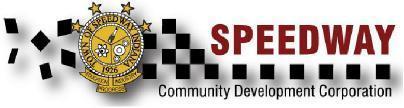 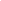 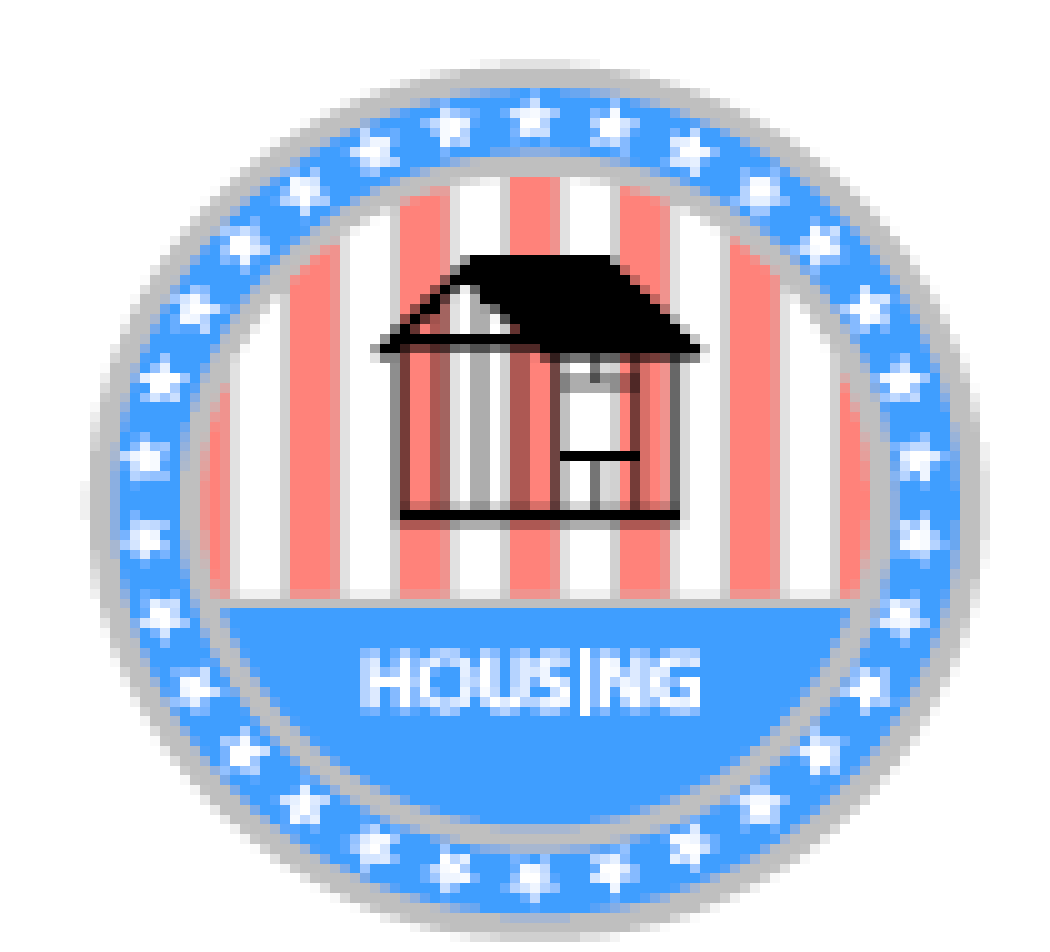 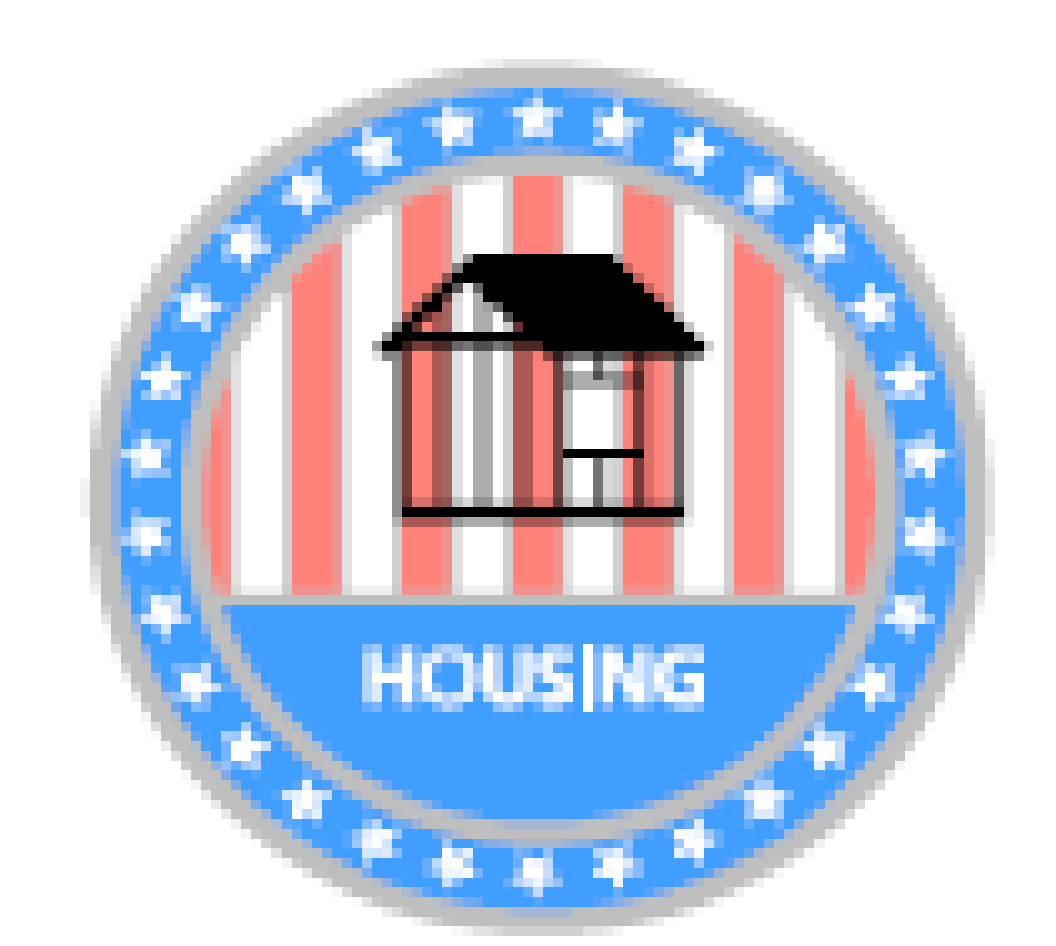 Meeting called to order by David Lang at 5:30, in attendance for CDC: Maggie Bishop, John Reller.  For SHAC: Mike Hitch, Vincent Ash, Charlie Maiers, Austin TempletonApproved Minutes of 6-16-20 CDC & SHAC meetingFinancial Report - Dave Lang shared 3 reports, CDC Account Balances, Balance sheet, Profit and Loss Statement, John Reller requested revisions to be made prior to approval. June and July financial reports to be approved at the August meeting.			4.   Old BusinessFlag project - John Reller, flags in storage for 2021 usageGateway project and Roundabout- Adam Gonzales, no reportPermitting Process - Dave Lang, discussion on ways to help homeowners with common permitting issues.  When are permits needed?  Need to research common problems, prepare FAQ sheet and summarize anticipated costs.  Committee formed of D. Lang, M. Hitch, V. Ash.  David Lang to review plan with Carlos May.Egress window/Water line Program - Dave Lang, new water loan issued for 4926 W. 14th. Discussion regarding future plan and approval process.SHAC relationship to CDC - Carlos May, no discussionUpdate on Council’s vision - Carlos May, postponed discussion until Carlos could present in person.			5.   New BusinessDesignated Committee to explore CDC goals & objectives. Recommend Mission Statement. J. Reller, D. Lang, M. Bishop		SHAC DiscussionHome Helpers  - Currently scheduled for Sept 26, 2020 (Indy Do Day)Designate Committee to explore SHAC goals and objectives Review 2017 Speedway Housing Study to identify housing issues facing Speedway. No actionDiscussion regarding expanding Home Helpers to seek more projects and possible one off projects to get work done during pandemic.